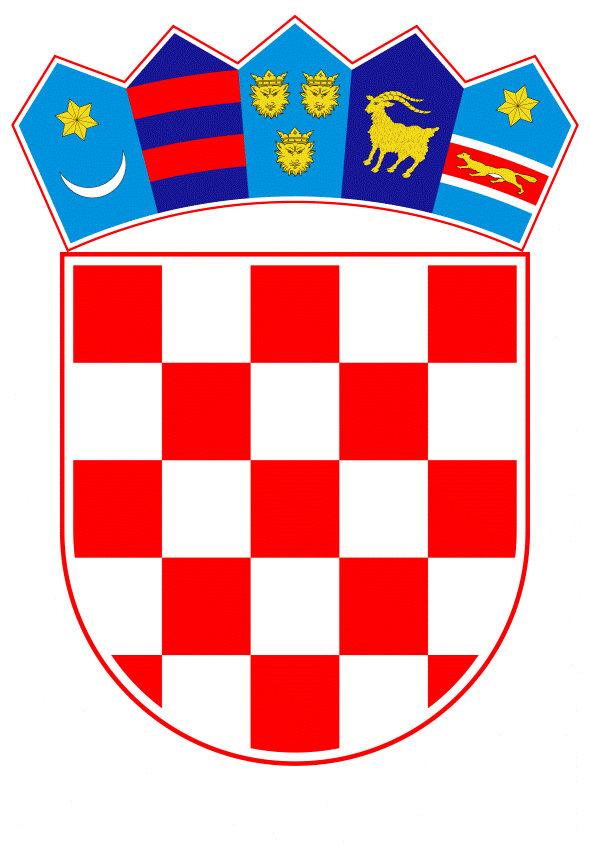 VLADA REPUBLIKE HRVATSKEZagreb, 22. ožujka 2023._________________________________________________________________________________________________________________________________________________________________________________________________________________________________PrijedlogNa temelju članka 31. stavka 2. Zakona o Vladi Republike Hrvatske („Narodne novine“, br. 150/11., 119/14., 93/16., 116/18. i 80/22.) i članka 13. stavka 1. Zakona o reprezentativnosti udruga poslodavaca i sindikata („Narodne novine“, br. 93/14. i 26/15.), Vlada Republike Hrvatske je na sjednici održanoj ________ 2023. donijela O D L U K U o izmjeni Odluke o pokretanju postupka pregovora o sklapanju kolektivnog ugovora za zaposlenike u osnovnoškolskim ustanovama i imenovanju pregovaračkog odbora Vlade Republike HrvatskeI.U Odluci o pokretanju postupka pregovora o sklapanju kolektivnog ugovora za zaposlenike u osnovnoškolskim ustanovama i imenovanju pregovaračkog odbora Vlade Republike Hrvatske („Narodne novine“, broj 67/22.), u točki II. podtočke 3. i 5. mijenjaju se i glase: „-	dr. sc. Iva Ivanković, državna tajnica u Ministarstvu znanosti i obrazovanja-	Igor Rukljač, predstavnik Ministarstva znanosti i obrazovanja“.II.Ova Odluka stupa na snagu danom donošenja, a objavit će se u „Narodnim novinama“.KLASA:	URBROJ:	Zagreb,										       PREDSJEDNIK									mr. sc. Andrej PlenkovićO B R A Z L O Ž E N J EOdlukom o pokretanju postupka pregovora o sklapanju kolektivnog ugovora za zaposlenike u osnovnoškolskim ustanovama i imenovanju pregovaračkog odbora Vlade Republike Hrvatske („Narodne novine“, broj 67/22., u daljnjem u tekstu: Odluka), točkom II. podtočkom 3. Odluke, u pregovarački odbor Vlade Republike Hrvatske, kao predstavnik Ministarstva znanosti i obrazovanja imenovan je Tomislav Paljak, a podtočkom 5. navedene točke imenovana je Zdenka Čukelj. Rješenjem o razrješenju državnog tajnika u Ministarstvu znanosti i obrazovanja („Narodne novine“, broj 118/22.), Tomislav Paljak, s danom 1. listopada 2022. razriješen je dužnosti državnog tajnika u Ministarstvu znanosti i obrazovanja, dok je gospođi Zdenki Čukelj prestala državna služba radi odlaska u mirovinu. Slijedom navedenoga, Prijedlogom odluke predlaže se da se umjesto Tomislava Paljka, u pregovarački odbor Vlade Republike Hrvatske za pregovore o sklapanju kolektivnog ugovora za zaposlenike u osnovnoškolskim ustanovama, imenuje dr. sc. Iva Ivanković, državna tajnica u Ministarstvu znanosti i obrazovanja, a umjesto Zdenke Čukelj, Igor Rukljač, načelnik Sektora za rani, predškolski i osnovnoškolski odgoj i obrazovanje u Ministarstvu znanosti i obrazovanja. Predlagatelj:Ministarstvo znanosti i obrazovanja Predmet:Prijedlog odluke o izmjeni Odluke o pokretanju postupka pregovora o sklapanju kolektivnog ugovora za zaposlenike u osnovnoškolskim ustanovama i imenovanju pregovaračkog odbora Vlade Republike Hrvatske 